Кроссворд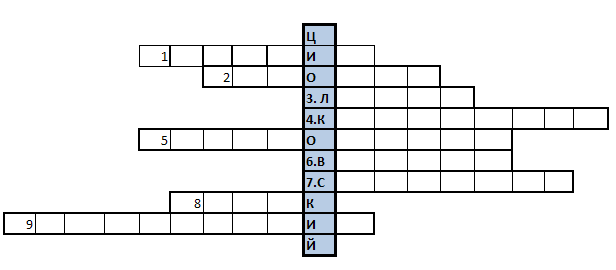 1.Первый космонавт планеты.2.Главный конструктор ракеты и спутников.3. Кличка первой собаки полетевшей в космос.4.Как зовут человека, который летит в космос?5. Главный враг в космосе.6.Имя одной из планет.7.Главная одежда космонавта.8.В чем хранится еда космонавтов?9.Чем заканчивается полет в космос?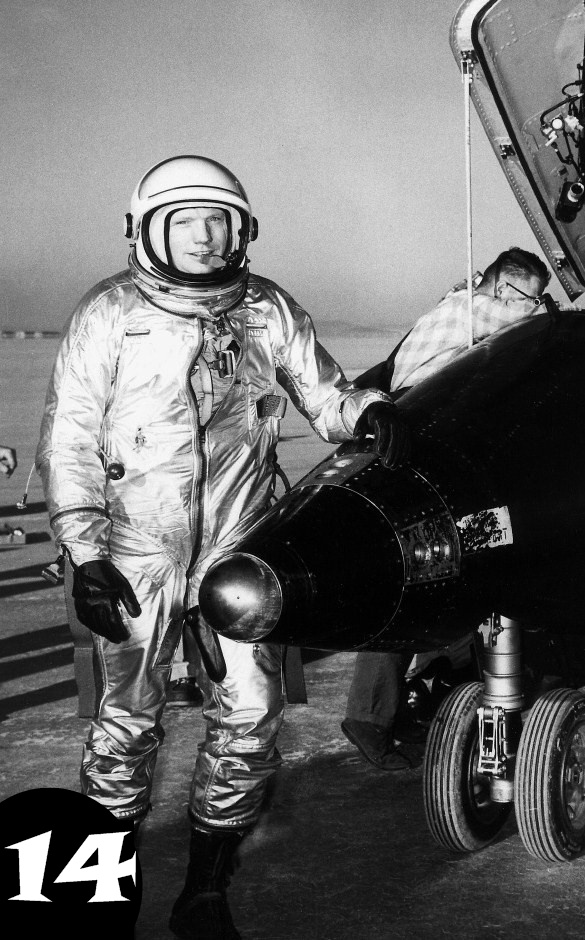 